AmeriCorps Alums 20th Anniversary National Leadership Award WinnerRoger Wong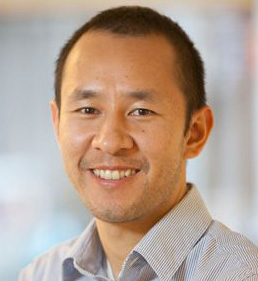 Massachusetts Promise Fellowship, 2003Roger's (service began in 2003, Massachusetts Promise Fellowship) personal experiences as an immigrant to the U.S. and witnessing the death of a friend in the September 11 attacks inspired him to serve in AmeriCorps. His lifetime of service has continued over the years as he's created safe spaces for young people at the Seeds of Peace Camp, collaborated with the community to reduce youth violence in Boston, worked as a Philanthropy Manager at Charles Schwab and eBay, and worked to drive change in the U.S. and abroad at the intersection of business, government, and social sectors. Roger reveals, “the confidence, skills, and sense of accomplishment I gained in my first year of service opened my eyes and heart,” and was the key to “empowering me to overcome a traumatic past and changing the trajectory of my career and life.”
